INDICAÇÃO Nº 9286/2017Sugere ao Poder Executivo Municipal reforço em pintura de solo de trânsito “PARE” na Rua Padre Correia de Toledo próximo ao nº 323, no bairro Parque Olaria, neste município.Excelentíssimo Senhor Prefeito Municipal, Nos termos do Art. 108 do Regimento Interno desta Casa de Leis, dirijo-me a Vossa Excelência para sugerir que, por intermédio do Setor competente, seja executado reforço em pintura de solo de trânsito “PARE” na Rua Padre Correia de Toledo próximo ao nº 323, no bairro Parque Olaria, neste município. Justificativa:Conforme reivindicação da população, do bairro Parque Olaria, sugerimos os serviços acima citados, uma vez que a atual pintura encontra-se defasada, além de estar colocando em risco a vida de motoristas que transitam pelo local, sendo essencial manter a pintura bem visível aos condutores para que não haja riscos de atropelamentos e colisão no local.Plenário “Dr. Tancredo Neves”, em 14 de dezembro de 2.017.JESUS VENDEDOR-Vereador / Vice Presidente-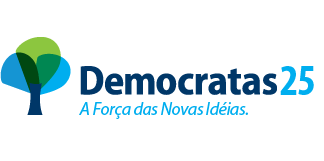 